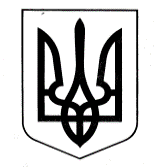 УКРАЇНАУПРАВЛІННЯ ОСВІТИСАФ’ЯНІВСЬКОЇ СІЛЬСЬКОЇ РАДИ ІЗМАЇЛЬСЬКОГО РАЙОНУ ОДЕСЬКОЇ ОБЛАСТІОЗЕРНЯНСЬКИЙ ЗАКЛАД ЗАГАЛЬНОЇ СЕРЕДНЬОЇ СВІТИ НАКАЗ30.12.2022                                                                                                            №183/ОПро порядок проведення оглядівта випробувань переносних драбин (стрем’янок)в Озернянському ЗЗСОУ відповідності із Законом України «Про охорону праці» (ст.13) та Правилами охорони праці під час роботи з інструментами та пристроями (НПАОП 0.00-1.71-13) з метою забезпечення безпеки працівників Озернянського закладу загальної середньої освіти під час виконання робіт на висотіНАКАЗУЮ:Затвердити та ввести в дію Порядок проведення оглядів і випробувань переносних драбин (стрем’янок) в закладі (далі-Порядок), що додається.Затвердити склад комісії з оглядів та випробувань драбин (стрем’янок) (далі - Комісія) (Додаток 1).Голові комісії Чудіну О.Г.:скласти та затвердити графіки проведення випробувань драбин (стрем’янок), наявних в закладі у порядку та періодичністю, що передбачені п.7.27 НПАОПО.ОО-1.71-13;забезпечити належну реєстрацію результатів випробувань драбин (стрем’янок), їх маркування.Контроль за виконанням цього наказу покласти на відповідальну особу з охорони праці Чудіна О.Г.Керівник закладу				_____________		Оксана ТЕЛЬПІЗ   З  наказом ознайомлений:     ___________  О.Г. ЧудінДодаток №1До наказу№ 183/О від 30.12.2022р.Склад
комісії з оглядів та випробувань драбин (стрем’янок) в Озернянському ЗЗСОГолові комісії:  Відповідальна особа з охорони праці Чудін О.Г.Члени комісії:Заступник керівника з адміністративно-господарчої частини Бойнегрі О.І.Заступник керівника з навчально-виховної роботи Тарай В.В.Голова профспілкового комітету Гойчу Ф.П.Відповідальна особа з охорони праці					___________  		Чудін О.Г.ПОРЯДОКвипробування драбин (стрем’янок) в Озернянському ЗЗСОПорядок випробування драбин (стрем’янок) в Озернянському ЗЗСО (далі-Порядок) розроблений відповідно до п.7 розділу IV Правил охорони праці під час роботи з інструментом та пристроями, затверджених наказом Міністерства енергетики та вугільної промисловості України від 19.12.2013 р № 966 та розділам 1-3 Правил охорони праці під час виконання робіт на висоті, затверджених наказом Державного комітету України з промислової безпеки, охорони праці та гірничого нагляду від 27.03.2007 р. № 62.Цей Порядок є нормативним актом, який встановлює правила проведення випробування драбин (стрем’янок) в Озернянському ЗЗСО.Вимоги цього Порядку є обов’язковими для всіх керівників структурних підрозділів закладу, які в роботі використовують драбини та стрем’янки.І.ЗАГАЛЬНІ ПОЛОЖЕННЯУсі переносні (приставні) драбини (стрем’янки) після їх оприходування заступником керівника з адміністративно-господарчої частини або/та капітального ремонту, а також періодично під час експлуатації повинні випробуватись статичним навантаженням 1 раз на 12 місяців - металеві драбини та стрем’янки;1 раз на 6 місяців - дерев’яні драбини та стрем’янки.ОСНОВНІ ВИМОГИДля здійснення контролю над станом і проведенням періодичних випробувань драбин (стрем’янок) в підрозділах закладу призначаються відповідальні особи з технічного персоналу, які в обов’язковому порядку мають позначити фарбою або наклеєною биркою на зовнішній стороні тятиви (чи в іншому місці) інвентарний номер, належність до підрозділу, а також дату попереднього та наступного випробування.Перед застосуванням працівник, що має виконувати роботи, повинен оглянути драбину (стрем’янку).Металеві драбини, які виготовлені з металу, що мають корозію, повинні очищуватись від іржі, знежирюватись і всі, крім деталей кріплення, фарбуватись. Шайби, головки стяжок та шурупи повинні покриватись безколірним лаком.Відстань між щаблями драбин повинна бути від 300 до 340 мм (крім розсувних триколійних, у яких вона повинна бути 350 мм), а відстань від першого щабля до рівня встановлення - не більше 400 мм.Тятиви приставних драбин та стрем’янок повинні розходитись донизу. Ширина приставної драбини та стрем’янки за осями тятив повинна бути не менше 300 мм вгорі і 400 мм знизу.Приставні драбини (стрем’янки) повинні бути обладнані пристроєм, що запобігає перевертанню та зсуванню їх під час виконання робіт.На нижніх кінцях приставних драбин та стрем’янок повинні бути оковки з гострими наконечниками у тому разі, якщо вони установлюються на землі. У разі використанні драбин на гладких поверхнях (паркеті, металі, плитці, бетоні) на них повинні надягатись башмаки з гуми або іншого нековзкого матеріалу.Верхні кінці драбин, якщо їх приставляють до труб або проводів, повинні обладнуватись спеціальними гаками-захватами.На кожній з драбин, що перебуває в експлуатації, повинні бути зазначені:інвентарний номер;дата проведення наступного	випробування;належність підрозділу.Розсувні приставні драбини повинні мати коліна, які можна плавно висовувати і засовувати, надійно стопорити на будь-якій висоті. Коліна драбин не повинні самочинно складатись. Зусилля, необхідне для висування колін драбин, не повинно перевищувати 50 кгс.Упори, якими закінчується тятива, повинні щільно закріплюватись і не мати люфтів. У разі стирання гумових башмаків їх необхідно замінювати. Затуплені наконечники необхідно заточувати.Під час огляду металевих драбин необхідно переконатись у відсутності деформації вузлів драбини, тріщин в металі, задирок, гострих країв, порушення кріплення щаблів до тятив тощо.Драбини потрібно зберігати в сухих приміщеннях.ДО ПРОВЕДЕННЯ ВИПРОБУВАННЬВипробування драбин (стрем’янок) проводяться керівним персоналом та/або особою, яка призначена керівником закладу. Для проведення планового, позапланового чи первинного випробування керівникам підрозділів потрібно зв’язатись за телефонами:Відповідальна особа з охорони праці Чудін О.Г. 0972934733 (вул. Бульварно- Кудрявська,18/2, каб. 109);Начальник експлуатаційно-технічного відділу навчального корпусу № 1 В’ячеслав Вадіс -428-34-20, 067-244-39-27 (вул.Тимошенка,13-Б каб.115-А).ОРГАНІЗАЦІЯ РОБІТ ПО ВИПРОБУВАННЮ ДРАБИН
(СТРЕМ’ЯНОК) В Озернянському ЗЗСОДля випробування драбин (стрем’янок), з моменту затвердження даногоПорядку, на території Озернянського ЗЗСО (село Озерне, вулиця І Травня, 29 корпус А Ізмаїльський район, Одеська область, Україна, 68660) організовується спеціалізована площадка, до якої у визначені терміни відповідальні особи структурних підрозділів подають заявку на їх доставку.Під час проведення статичного випробування приставні та розсувні дерев'яні та металеві драбини повинні установлюватись на твердій основі і приставлятись до стіни або конструкції під кутом 60° до горизонтальної площини; триколійні драбини повинні бути повністю розсунуті.Випробування драбин (стрем'янок) повинно проводитись підвішуванням до їхніх щаблів та тятив статичного вантажу.Тривалість кожного випробування - 2 хв.Випробування на міцність щабля розсувної драбини повинно проводитись підвішуванням вантажу 200 кг всередині не зміцненого щабля нижнього коліна драбини.Тятиви повинні випробовуватись у два прийоми: спочатку до кожної з них повинен посередині прикладатись вантаж 100 кг потім усі коліна повинні випробуватись почергово. Після зняття вантажу до обох тятив у середній частині середнього коліна повинен підвішуватись вантаж 200 кг (вантаж можна підвішувати до середнього щабля). Коліна драбини, що розсуваються, після проведення випробування, повинні вільно опускатись та підніматись.Випробування на міцність щабля приставної драбини та зрощеної приставної драбини повинно проводитись підвішуванням до одного не зміцненого щабля в середній ланці прольоту вантажу 120 кг. Після зняття цього вантажу на щаблях та в місцях врізування їх у тятиву не повинно бути пошкоджень.Драбину (стрем'янку) перед початком випробувань необхідно установити у робоче положення на рівній горизонтальній площадці, і до не зміцненого щабля її в середній частині підвісити вантаж 120 кг. За наявності щаблів на обох суміжних колінах стрем'янки після закінчення випробування першого коліна аналогічно повинно проводитись випробування другого коліна. Якщо друге коліно стрем'янки використовується тільки для упору, то його достатньо випробувати вантажем 100 кг, підвішеним безпосередньо до кожної з тятив в середній частині коліна.Під час проведення випробувань тятив приставних драбин та стрем'янок вантаж 100 кг повинен прикладатись до обох тятив в середній частині коліна.Розсувні драбини під час проведення випробувань ланцюгів, гаків та замикальних пристроїв повинні підвішуватись за гаки вертикально, і до нижнього щабля драбини повинен підвішуватись вантаж 200 кг. Після зняття вантажу в місцях зварювання ланок ланцюга не повинно бути тріщин, а також деформації зварених ланок та замикальних пристроїв.Випробування металевої розбірної переносної драбини повинно проводитись підвішуванням вантажу 200 кг до верхнього щабля сьомої (нижньої) секції протягом 5 хв. Після зняття вантажу не повинно бути деформації, тріщин та інших пошкоджень, що знижують механічну міцність таких драбин.5. ВИМОГИ ОХОРОНИ ПРАЦІ ПІД ЧАС РОБОТИ НА ДРАБИНАХ (СТРЕМ’ЯНКАХ)Не дозволяється виконувати роботи з приставної драбини, стоячи на щаблі, розташованому на відстані менше 1 м від верхнього кінця драбини.Заборонено у разі недостатньої довжини драбини створювати додаткові опорні споруди з ящиків, бочок тощо.Приставна драбина повинна встановлюватись під кутом нахилу до горизонтальної площи н и не менше 45° і не більше 60°. При установленні драбини під кутом нахилу менше 60° додаткове закріплення верхньої частини драбини не вимагається.Забороняється установлювати драбину на східці маршів сходової клітки. У разі необхідності на сходових клітках повинен споруджуватись поміст.Не дозволяється виконувати роботу з двох верхніх щаблів драбин, які не мають поручнів або упорів. Перебування на щаблях приставної драбини або стрем’янки дозволяється одному працівнику.Не дозволяється піднімати або опускати вантаж по приставній драбині та залишати на ній інструмент.Не дозволяється на приставних драбинах (стрем'янках):виконувати роботи біля обертових механізмів, працюючих машин, транспортерів тощо та над ними;виконувати роботи із застосуванням електричного та пневматичного інструменту, будівельно- монтажних пістолетів;виконувати газо- та електрозварювальні роботи;натягувати проводи та підтримувати на висоті важкі деталі (для виконання таких робіт повинні застосовуватись риштування або стрем'янки з верхніми площадками, обгородженими поручнями).Перед початком виконання робіт із застосуванням приставної драбини необхідно забезпечити її стійкість, верхній кінець закріпити за стійкі конструкції, щоб виключити можливість зміщування драбини. У разі виконання робіт з підвісних, приставних та з розсувних драбин на висоті більше 1,3 м працівники повинні застосовувати запобіжні пояси.Не дозволяється використовувати переносні металеві драбини в розподільних установках напругою 220 кВ і нижче.РЕЗУЛЬТАТИ ПРОВЕДЕННЯ ВИПРОБУВАНЬПісля закінчення випробувань Комісія оглядає конструкцію на наявність пошкоджень.За результатами огляду Комісією складається і підписується кожним її членом акт випробування драбин (стрем’янок) (Додаток 1), де визначається придатність або непридатність пристосування до подальшої експлуатації. Після цього всі результати огляду та випробування заносяться до Журналу обліку та огляду такелажних засобів і пристосувань (Додаток 2). Крім результату вказується дата поточного та наступного випробування.Виявлені під час проведення випробувань несправності драбини та стрем’янок повинні усуватись, після чого випробування повинно проводитись повторно у повному обсязі.Відповідальна особа з охорони праці				_____________	Чудін О.Г.Додаток № 2До наказу№ 183/О від 30.12.2022 р.Акт
випробування драбин (стрем’янок)Ми, що нижче підписалися, комісія, призначена наказом керівника Озернянського ЗЗСО від ____.______.20	р. № _____ у складі:Голова комісії: відповідальна особа з охорони праці - Олександр ЧУДІНЧлени комісії: заступник керівника з навчально-виховної роботи - Валентина ТАРАНзаступник керівника з адміністративно-господарчої частини - Олена БОЙНЕГРІголова профспілки - Федір ГОЙЧУпровела випробування драбин та стрім’янок ____.______.20 р. № ____Драбина металева, дюралалюмінєва №1 довжина 5000 см____________________________Драбина металева, дюралалюмінєва №1 довжина 5000 см____________________________(найменування виробів, які випробують, їх інвентарний номер)Проведено навантаження 100 кг  протягом   2 хвилинЕксплуатацію проведено згідно «Правил охорони праці під час роботи з інструментом та пристроями (НПАОП 0.00-1.71-13)»Висновок: Пошкодження не виявлені. Вважати випробувані пристосування придатними для подальшої експлуатаціїГолова комісії:		__________________	Олександр ЧУДІНЧлени комісії	:		__________________	Валентина ТАРАЙ				__________________	Олена БОЙНЕГРІ				__________________	Федір ГОЙЧУДодаток № 3До наказу№ 183/О від 30.12.2022 р.Журнал обліку та огляду такелажних засобів механізмів та пристроїв№ п/ пІнвентарний номерНайменування виробуВантажопідйомьДата випробовуванняВипробовування вага (кг)Підпис особи, яка проводила випробувавДата наступного випробовуванняДозвіл на роботУДозволив (прізвище ініціали)Підпис